
Agenda Item:		IDate:			October 20, 2021 Title: 	First Review of the Board of Education’s 2021 Annual Report on the Condition and Needs of Public Schools in Virginia Presenter: 	Ms. Emily V. Webb, Director of Board Relations 
Email:			Emily.Webb@doe.virginia.gov 	Phone: (804) 225-2924Purpose of Presentation: Executive Summary:  
The 2021 Annual Report on the Condition and Needs of Public Schools in Virginia provides an overview of the needs of public education, an update on student achievement and the impact of the COVID-19 pandemic, and highlights the Board’s work over the past year. Additionally, the Annual Report outlines the condition of public education including education funding as compared to other states, student enrollment trends, staff vacancies, and graduation and dropout rates. The Annual Report is required by Article VIII, Section 5 of the Constitution of Virginia and §22.1-18 of the Code of Virginia. The current draft does not include an executive summary and the required reports outlined in the Code of Virginia. In between first and final review, these items will be added for the Board’s consideration. Action Requested:  November 18, 2021  Superintendent’s Recommendation: The Superintendent of Public Instruction recommends the Board of Education receive the 2021 Annual Report on the Condition and Needs of Public Schools in Virginia for first review. Previous Review or Action:  Date: October 20, 2021 Action: Board discussion during work session.  
Background Information and Statutory Authority: The following statutory requirements are provided for the Annual Report: § 22.1-18. Report on education and standards of quality for school divisions; when submitted and effective. By December 1 of each year, the Board of Education shall submit to the Governor and the General Assembly a report on the condition and needs of public education in the Commonwealth and shall identify any school divisions and the specific schools therein that have failed to establish and maintain schools meeting the existing prescribed standards of quality. Such standards of quality shall be subject to revision only by the General Assembly, pursuant to Article VIII, Section 2 of the Constitution of Virginia. Such report shall include: 1. A complete listing of the current standards of quality for the Commonwealth's public schools, together with a justification for each particular standard, how long each such standard has been in its current form, and whether the Board recommends any change or addition to the standards of quality; 2. Information regarding parent and student choice within each school division and any plans of such school divisions to increase school choice; 3. A complete listing of each report that local school divisions are required to submit to the Board or any other state agency, including name, frequency, and an indication of whether the report contains information that the local school division is also required to submit to the federal government; and 4. A complete listing of each report pertaining to public education that local school divisions are required to submit to the federal government, including name and frequency.5. A complete listing of each report pertaining to public education that local school divisions are required to submit to the federal government, including name and frequency.Timetable for Further Review/Action:
The report will be brought to the Board for final review and approval in November. Upon Board approval of the report, and any technical or editorial edits by Department staff, the report will be submitted to the Governor and Virginia General Assembly by December 1, 2021. Impact on Fiscal and Human Resources: Any costs associated with the development and dissemination of the report will be provided by Department of Education funds according to state procurement policies and procedures. Virginia Board of Education Agenda Item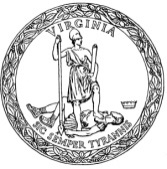 